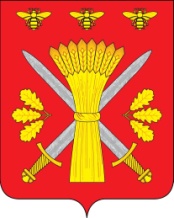 РОССИЙСКАЯ ФЕДЕРАЦИЯОРЛОВСКАЯ ОБЛАСТЬТРОСНЯНСКИЙ РАЙОННЫЙ СОВЕТ НАРОДНЫХ ДЕПУТАТОВРЕШЕНИЕ « 1» декабря  2016 года                                                                      № 26                     с.ТроснаПринято на   четвёртом заседаниирайонного Совета народных депутатовпятого созываО внесении изменений в решение Троснянскогорайонного Совета народных депутатов от 25.05.2015 г. №364  «Об утверждении Положения  о бюджетном процессе в Троснянском муниципальном районе» (в последней редакции от 27.10.2015 г. №374)  В целях приведения муниципального нормативного правового акта органа местного самоуправления Троснянского района в соответствие с действующим законодательством Российской Федерации и Уставом Троснянского района Троснянский районный Совет народных депутатов РЕШИЛ:1. Внести в приложение к решению Троснянского районного Совета народных депутатов от 25.05.2015 года №364 (в последней редакции от 27.10.2015 г. №374) следующие изменения: 1.1.Наименование подпункта 4 главы 2 «Глава администрации» заменить на «Глава района, возглавляющий администрацию района»:1.2. Подпункт 8 пункта 3 главы 2 изложить в следующей редакции:8) проводит публичные слушания по проекту бюджета Троснянского района и по годовому отчету об исполнении бюджета Троснянского района в соответствии с нормативно-правовыми актами Троснянского района;1.3.В подпунктах 2 , 3,4 пункта 13; подпункте 1 пункта 15; подпунктах 2,3 пункта 17 главы 3 слова «комитет по финансам и налоговой политике» заменить словами «комитет по экономике, бюджету и налогам».1.4.В подпункте 1 пункта 16 главы 3 слова «Главы администрации Троснянского района» заменить словами «Глава района, возглавляющий администрацию района».1.5. В подпункте 5 пункта 20 главы 4 слова « комитет по финансам и налоговой политике» заменить словами «комитет по экономике, бюджету и налогам».1.6. В подпункте 3 пункта 24 главы 5 слова « комитет по финансам и налоговой политике» заменить словами «комитет по экономике, бюджету и налогам».2.1. подпункт 14 пункта 10 главы 3 дополнить словами « и применяются к правоотношениям, возникающим при составлении и исполнении бюджета муниципального района, начиная с бюджетов на 2017 год и на плановый период 2018 и 2019 годов»;   3. дополнить главой 5.1 следующего содержания:«Глава 5.1. Осуществление главным администратором доходов бюджета муниципального района бюджетных полномочий администратора доходов бюджета муниципального района» При отсутствии подведомственных администраторов доходов бюджета муниципального района главный администратор доходов бюджета муниципального осуществляет бюджетные полномочия администратора доходов бюджета муниципального района».4.Настоящее решение вступает в силу со дня его обнародования.5. Контроль за исполнением настоящего решения возложить на комитет по экономике, бюджету и налогам.                                             Председатель районного Совета                      Глава района   народных депутатов                                                                                                                                                                         А.И.Насонов                                                                  В.И.Миронов